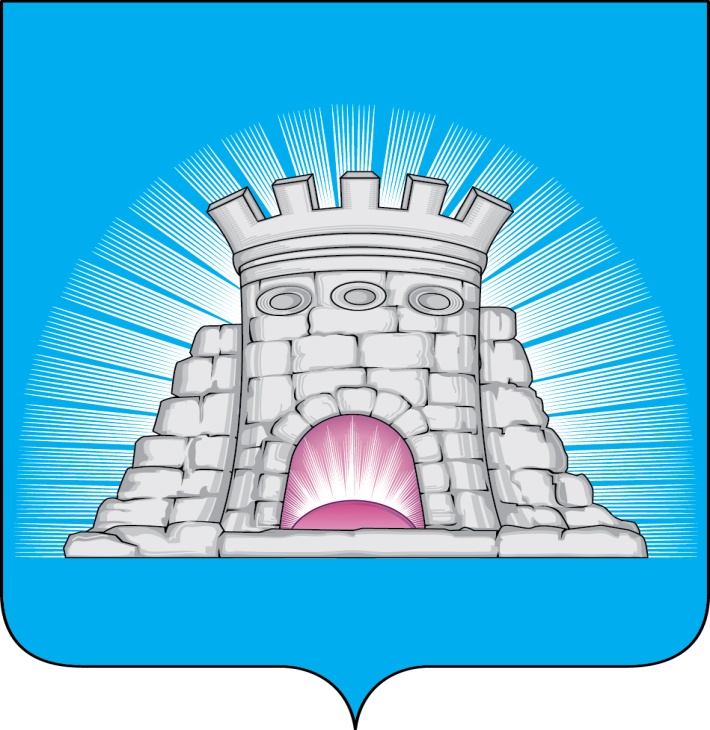                           П О С Т А Н О В Л Е Н И Е01.08.2023  № 1148/8г. ЗарайскО внесении изменений в программу персонифицированного финансирования дополнительного образования детей по социальным сертификатам в городском округе Зарайск Московской области на 2023 год, утверждённую постановлением главы городского округа Зарайск Московской области от 25.01.2023 № 76/1	Во исполнение постановления главы городского округа Зарайск Московской области от 31.01.2023 № 96/1 «Об организации оказания муниципальных услуг в социальной сфере при формировании муниципального социального заказа на оказание муниципальных услуг в социальной сфере на территории городского округа Зарайск Московской области» (с изменениями от 15.03.2023 № 365/3), в соответствии с приказом управления образования администрации городского округа Зарайск от 16.03.2023 № 140 «Об утверждении муниципального социального заказа на оказание муниципальных услуг в социальной сфере на 2023 год и плановый период 2024 года»П О С Т А Н О В Л Я Ю:Внести изменения в программу персонифицированного финансирования дополнительного образования детей по социальным сертификатам в городском округе Зарайск Московской области на 2023 год, утверждённую постановлением главы городского округа Зарайск Московской области от 25.01.2023 № 76/1 (далее – Программа), изложив Программу в новой редакции (прилагается).Службе по взаимодействию со СМИ администрации городского округа Зарайск разместить настоящее постановление на официальном сайте администрации городского округа Зарайск Московской области в информационно-коммуникационной сети Интернет.Контроль за исполнением настоящего постановления возложить на заместителя главы администрации городского округа Зарайск Гулькину Р.Д. 													011532 И.о. главы городского округа А.А. ПростоквашинВерноНачальник службы делопроизводства		  Л.Б. Ивлева01.08.2023Разослано: в дело, Гулькиной Р.Д., УО – 2, МКУ «ЦБУ ГОЗ», ФУ, юр. отдел,           СВ со СМИ, прокуратура.                                Н.А. Павлова8 496 66 2-45-42						  									Приложение 									к постановлению и.о. главы 									городского округа Зарайск 									от 01.08.2023 № 1148/8 Программа персонифицированного финансирования дополнительного образования детей по социальным сертификатамв городском округе Зарайск Московской областина 2023 год1.Период действия программы персонифицированного финансирования по социальным сертификатамс 1 января 2023 годапо 31 декабря 2023 года2.Категория получателей социальных сертификатов  дети с 5 до 18 лет3.Номинал социального сертификата по категории потребителей «Дети от 5 до 18 лет», рублей11 710,004.Номинал социального сертификата по категории потребителей «Дети от 5 до 18 лет с ограниченными возможностями здоровья», рублей-5.Объем обеспечения социальных сертификатов по категории потребителей «Дети от 5 до 18 лет» в период действия программы персонифицированного финансирования детей по социальным сертификатам, рублей19 017 040,006. Объем обеспечения социальных сертификатов по категории потребителей «Дети от 5 до 18 лет с ограниченными возможностями здоровья»  в период действия программы персонифицированного финансирования детей по социальным сертификатам, рублей-